Instituto de Educação Infantil e JuvenilInverno, 2020. Londrina, 14 de AGOSTO.Nome: ____________________________________ Turma: ____________Área do conhecimento: Educação Física | Professor: LeandroEDUCAÇÃO FÍSICA – ZOOTOPIABOM DIA!  INSPIRADO NO FILME ZOOTOPIA, VAMOS DANÇAR E FAZER DIVERSOS MOVIMENTOS DIFERENTES, PARA DESENVOLVER NOSSO CORPO ASSIM COMO NOSSA REAÇÃO AO RITMO DA MÚSICA.https://www.youtube.com/watch?v=j363GqSeAho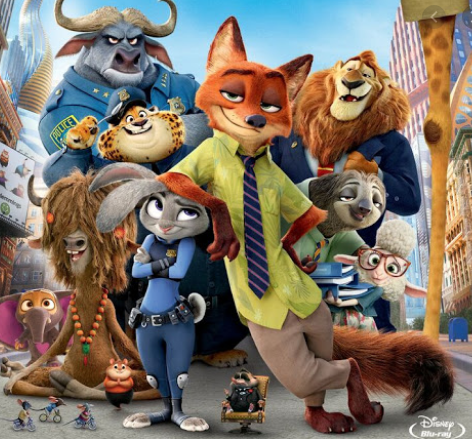 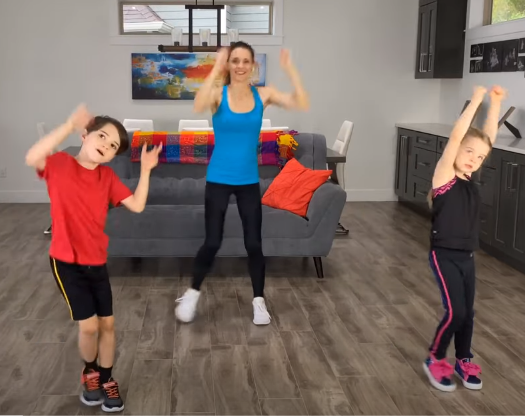 VOCÊ PODE SUGERIR UM DESENHO PARA FAZER ALGO SEMELHANTE? ENVIE PARA MIM NO  988568612***Atenção esse material não necessita ser impresso***